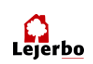 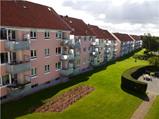  Referat af møde d. 08. februar 2018 Lejerbo afd. 004-0 Møllebakken		Hillerød d. 09-02-2018Formand. 		 Henning ThelinMedlem.  		 Marianne KehlerMedlem.		                   Per ThorndahlSuppleant.		 Lene Bendtsen	ikke til stede     Suppleant. 		 Aage SchultzKonsulent.	                  Lars Ellegaard	ikke til stedeLokalinspektør.		Robert Andresen. Referat af møde d. 08-02-2018 kl. 16:00Mødet afholdes på lokalinspektørens kontor                                                        Dagsorden.PKT. 0  	Godkende referat fra sidste møde:	3 punkter er ikke afsluttet:	Kælderdøre, cykelstativer, legeplads. PKT. 1	Evaluering af beboermøde:	Lille fremmøde. 10 lejemål var repræsenteret.	Godt møde, god ro og orden. Årsberetningen og referatet samt husorden er blevet omdelt til alle lejemål.     PKT. 2	Konstituering af bestyrelsen og velkomst til suppleanterneDa formanden blev valgt på afdelingsmødet, var bestyrelsen konstitueret, bestyrelsen bød Lene og Aage velkommen.	PKT. 3	Orientering ved lokalinspektøren.Væggene i kældrene vil blive malet, hegnet omkring materielgården vil blive udskiftet, arbejdet vil blive udført af gårdmændene.Ved indgangene til anlægget og legepladsen, vil der blive opsat skilte med hundeluftning forbudt.Afhentningen af storskrald forløb uden problemer.PKT. 4	Økonomi ved lokalinspektøren	Afdelingens økonomi er god.PKT. 5	Nyt bestyrelsesmøde, dato aftales	D. 22. marts kl. 16:00 på lokalinspektørens kontor.PKT. 6	Eventuelt:		Med Venlig HilsenHenning ThelinFormand afd. 004-0 Møllebakken